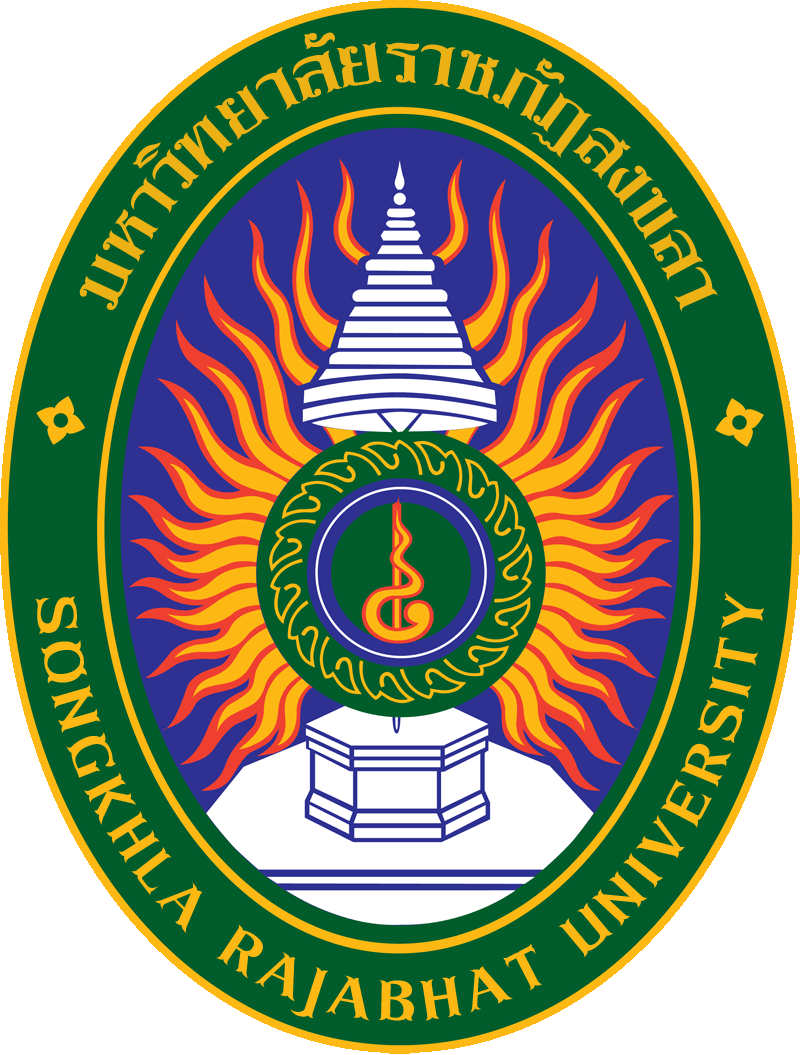 แผนการบริหารและแผนพัฒนาอาจารย์หลักสูตร.............................................. สาขาวิชา..............................................................คณะ............................................................... มหาวิทยาลัยราชภัฏสงขลา1.หลักการและเหตุผล..............................................................................................................................................................................................................................................................................................................................................................................................................................................................................................................................................................................................................................................................................................................................................................................................................................................................................................................................................................................................................................................................................................................................................................................................................................................................................................................................................................................................................................................................................................................................................................................................................................................................................................................................................................................................................................................................................................................................................................................................................2. วัตถุประสงค์	2.1 ………………………………………………………………………………………………………………………………………..	2.2 ………………………………………………………………………………………………………………………………………..การบริหารอาจารย์ผู้รับผิดชอบหลักสูตรตามเกณฑ์มาตรฐานหลักสูตรหลักสูตร……………………………………………………………………แผนการพัฒนาอาจารย์ประจำหลักสูตร ประจำปีการศึกษา 2563หลักสูตร…………………………………………………….แผนการบริหารตนเองด้านการเข้าสู่ตำแหน่งวิชาการรายบุคคลแผนพัฒนารายบุคคลของหลักสูตร………………………………………………………….แผนพัฒนารายบุคคลหลักสูตร…………………………………………………………………ผู้รับการพัฒนา ชื่อ-สกุล………………………………………………………………………ตำแหน่ง…………………………………………………….รอบการประเมินผลการปฏิบัติงานที่กำลังจะพัฒนา ปีการศึกษา………………………………………ที่จำนวนอาจารย์ผู้รับผิดชอบหลักสูตรปีการศึกษาปีการศึกษาปีการศึกษาปีการศึกษาปีการศึกษาที่จำนวนอาจารย์ผู้รับผิดชอบหลักสูตร256225632564256525661จำนวนอาจารย์ผู้รับผิดชอบหลักสูตรทั้งหมด2จำนวนอาจารย์ผู้รับผิดชอบหลักสูตรที่เกษียณอายุ3จำนวนอาจารย์ผู้รับผิดชอบหลักสูตรลาออก4จำนวนอาจารย์ผู้รับผิดชอบหลักสูตรย้ายงาน5จำนวนอาจารย์ผู้รับผิดชอบหลักสูตรที่ลาศึกษาต่อ6จำนวนอาจารย์ผู้รับผิดชอบหลักสูตรที่รับใหม่7อัตราการบรรจุอาจารย์ผู้รับผิดชอบหลักสูตร8การบริหารอาจารย์ผู้รับผิดชอบหลักสูตรที่ชื่อ- สกุล อาจารย์ผู้รับผิดชอบหลักสูตรวุฒิการศึกษาตำแหน่งทางวิชาการการเข้าสู่ตำแหน่งทางวิชาการการเข้าสู่ตำแหน่งทางวิชาการการเข้าสู่ตำแหน่งทางวิชาการการเข้าสู่ตำแหน่งทางวิชาการการเข้าสู่ตำแหน่งทางวิชาการการศึกษาต่อการศึกษาต่อการศึกษาต่อการศึกษาต่อการศึกษาต่อปีที่เกษียณอายุหมายเหตุที่ชื่อ- สกุล อาจารย์ผู้รับผิดชอบหลักสูตรวุฒิการศึกษาตำแหน่งทางวิชาการ2562256325642565256625622563256425652566ปีที่เกษียณอายุหมายเหตุ12345ประเภทตำแหน่งทางวิชาการชื่อผลงานวิชาการที่คาดว่าจะดำเนินการประกอบการขอผลงานชื่อผลงานวิชาการที่คาดว่าจะดำเนินการประกอบการขอผลงานชื่อผลงานวิชาการที่คาดว่าจะดำเนินการประกอบการขอผลงานปี พ.ศ.ที่จะเข้าสู่ตำแหน่งทางวิชาการปี พ.ศ.ที่จะเข้าสู่ตำแหน่งทางวิชาการปี พ.ศ.ที่จะเข้าสู่ตำแหน่งทางวิชาการปี พ.ศ.ที่จะเข้าสู่ตำแหน่งทางวิชาการปี พ.ศ.ที่จะเข้าสู่ตำแหน่งทางวิชาการประเภทตำแหน่งทางวิชาการตำรา/หนังสือเอกสารคำสอน/เอกสารประกอบการสอนผลงานวิจัย25622563256425652566ผู้ช่วยศาสตราจารย์รองศาสตราจารย์ศาสตราจารย์แผนพัฒนารายบุคคล (Individual Development Plan = IDP) ประจำปีงบประมาณ พ.ศ……………………..ผู้รับการพัฒนา ชื่อ-สกุล………………………………………………………………………ตำแหน่ง……………………………………………………. ลงนาม………………………………………………….ผู้บังคับบัญชา   ชื่อ-สกุล………………………………………………………………………ตำแหน่ง……………………………………………………. ลงนาม………………………………………………….แผนพัฒนารายบุคคล (Individual Development Plan = IDP) ประจำปีงบประมาณ พ.ศ……………………..ผู้รับการพัฒนา ชื่อ-สกุล………………………………………………………………………ตำแหน่ง……………………………………………………. ลงนาม………………………………………………….ผู้บังคับบัญชา   ชื่อ-สกุล………………………………………………………………………ตำแหน่ง……………………………………………………. ลงนาม………………………………………………….แผนพัฒนารายบุคคล (Individual Development Plan = IDP) ประจำปีงบประมาณ พ.ศ……………………..ผู้รับการพัฒนา ชื่อ-สกุล………………………………………………………………………ตำแหน่ง……………………………………………………. ลงนาม………………………………………………….ผู้บังคับบัญชา   ชื่อ-สกุล………………………………………………………………………ตำแหน่ง……………………………………………………. ลงนาม………………………………………………….แผนพัฒนารายบุคคล (Individual Development Plan = IDP) ประจำปีงบประมาณ พ.ศ……………………..ผู้รับการพัฒนา ชื่อ-สกุล………………………………………………………………………ตำแหน่ง……………………………………………………. ลงนาม………………………………………………….ผู้บังคับบัญชา   ชื่อ-สกุล………………………………………………………………………ตำแหน่ง……………………………………………………. ลงนาม………………………………………………….แผนพัฒนารายบุคคล (Individual Development Plan = IDP) ประจำปีงบประมาณ พ.ศ……………………..ผู้รับการพัฒนา ชื่อ-สกุล………………………………………………………………………ตำแหน่ง……………………………………………………. ลงนาม………………………………………………….ผู้บังคับบัญชา   ชื่อ-สกุล………………………………………………………………………ตำแหน่ง……………………………………………………. ลงนาม………………………………………………….แผนพัฒนารายบุคคล (Individual Development Plan = IDP) ประจำปีงบประมาณ พ.ศ……………………..ผู้รับการพัฒนา ชื่อ-สกุล………………………………………………………………………ตำแหน่ง……………………………………………………. ลงนาม………………………………………………….ผู้บังคับบัญชา   ชื่อ-สกุล………………………………………………………………………ตำแหน่ง……………………………………………………. ลงนาม………………………………………………….แผนพัฒนารายบุคคล (Individual Development Plan = IDP) ประจำปีงบประมาณ พ.ศ……………………..ผู้รับการพัฒนา ชื่อ-สกุล………………………………………………………………………ตำแหน่ง……………………………………………………. ลงนาม………………………………………………….ผู้บังคับบัญชา   ชื่อ-สกุล………………………………………………………………………ตำแหน่ง……………………………………………………. ลงนาม………………………………………………….แผนพัฒนารายบุคคล (Individual Development Plan = IDP) ประจำปีงบประมาณ พ.ศ……………………..ผู้รับการพัฒนา ชื่อ-สกุล………………………………………………………………………ตำแหน่ง……………………………………………………. ลงนาม………………………………………………….ผู้บังคับบัญชา   ชื่อ-สกุล………………………………………………………………………ตำแหน่ง……………………………………………………. ลงนาม………………………………………………….แผนพัฒนารายบุคคล (Individual Development Plan = IDP) ประจำปีงบประมาณ พ.ศ……………………..ผู้รับการพัฒนา ชื่อ-สกุล………………………………………………………………………ตำแหน่ง……………………………………………………. ลงนาม………………………………………………….ผู้บังคับบัญชา   ชื่อ-สกุล………………………………………………………………………ตำแหน่ง……………………………………………………. ลงนาม………………………………………………….แผนพัฒนารายบุคคล (Individual Development Plan = IDP) ประจำปีงบประมาณ พ.ศ……………………..ผู้รับการพัฒนา ชื่อ-สกุล………………………………………………………………………ตำแหน่ง……………………………………………………. ลงนาม………………………………………………….ผู้บังคับบัญชา   ชื่อ-สกุล………………………………………………………………………ตำแหน่ง……………………………………………………. ลงนาม………………………………………………….แผนพัฒนารายบุคคล (Individual Development Plan = IDP) ประจำปีงบประมาณ พ.ศ……………………..ผู้รับการพัฒนา ชื่อ-สกุล………………………………………………………………………ตำแหน่ง……………………………………………………. ลงนาม………………………………………………….ผู้บังคับบัญชา   ชื่อ-สกุล………………………………………………………………………ตำแหน่ง……………………………………………………. ลงนาม………………………………………………….แผนพัฒนารายบุคคล (Individual Development Plan = IDP) ประจำปีงบประมาณ พ.ศ……………………..ผู้รับการพัฒนา ชื่อ-สกุล………………………………………………………………………ตำแหน่ง……………………………………………………. ลงนาม………………………………………………….ผู้บังคับบัญชา   ชื่อ-สกุล………………………………………………………………………ตำแหน่ง……………………………………………………. ลงนาม………………………………………………….ความรู้ความสามารถ ทักษะ และสมรรถนะที่ต้องได้รับการพัฒนาเหตุผลหรือความสำคัญวิธีการพัฒนาช่วงเวลาที่ต้องการพัฒนาช่วงเวลาที่ต้องการพัฒนาช่วงเวลาที่ต้องการพัฒนาช่วงเวลาที่ต้องการพัฒนาการประยุกต์
ใช้งานตัวชี้วัดความสำเร็จการดำเนินงานการดำเนินงานแผนการดำเนินงานกรณีตอบ Noความรู้ความสามารถ ทักษะ และสมรรถนะที่ต้องได้รับการพัฒนาเหตุผลหรือความสำคัญวิธีการพัฒนาQ1Q2Q3Q4การประยุกต์
ใช้งานตัวชี้วัดความสำเร็จYesNoแผนการดำเนินงานกรณีตอบ Noการรับทราบผลการประเมิน Competency และแนวทางการพัฒนาการรับทราบผลการประเมิน Competency และแนวทางการพัฒนาการรับทราบผลการประเมิน Competency และแนวทางการพัฒนาการรับทราบผลการประเมิน Competency และแนวทางการพัฒนาการรับทราบผลการประเมิน Competency และแนวทางการพัฒนาการรับทราบผลการประเมิน Competency และแนวทางการพัฒนาการรับทราบผลการประเมิน Competency และแนวทางการพัฒนาการรับทราบผลการประเมิน Competency และแนวทางการพัฒนาการรับทราบผลการประเมิน Competency และแนวทางการพัฒนาการรับทราบผลการประเมิน Competency และแนวทางการพัฒนาการรับทราบผลการประเมิน Competency และแนวทางการพัฒนาการรับทราบผลการประเมิน Competency และแนวทางการพัฒนาผู้รับการพัฒนา………………………………………………………                 (……………………………………………………...)                  วันที่………………………………………… ผู้รับการพัฒนา………………………………………………………                 (……………………………………………………...)                  วันที่………………………………………… ผู้รับการพัฒนา………………………………………………………                 (……………………………………………………...)                  วันที่………………………………………… ผู้รับการพัฒนา………………………………………………………                 (……………………………………………………...)                  วันที่………………………………………… ผู้รับการพัฒนา………………………………………………………                 (……………………………………………………...)                  วันที่………………………………………… ผู้รับการพัฒนา………………………………………………………                 (……………………………………………………...)                  วันที่………………………………………… ผู้รับการพัฒนา………………………………………………………                 (……………………………………………………...)                  วันที่………………………………………… ผู้บังคับบัญชา………………………………………………………                 (……………………………………………………...)                  วันที่………………………………………… ผู้บังคับบัญชา………………………………………………………                 (……………………………………………………...)                  วันที่………………………………………… ผู้บังคับบัญชา………………………………………………………                 (……………………………………………………...)                  วันที่………………………………………… ผู้บังคับบัญชา………………………………………………………                 (……………………………………………………...)                  วันที่………………………………………… ผู้บังคับบัญชา………………………………………………………                 (……………………………………………………...)                  วันที่………………………………………… ชื่อความรู้ ทักษะ/สมรรถนะที่ต้องได้รับการพัฒนาหัวข้อ/ประเด็น/เรื่องที่จะพัฒนา(โครงการ/กิจกรรม)วิธีการพัฒนาเป้าหมายการพัฒนาระยะเวลาที่พัฒนาผลการพัฒนาผลการพัฒนาผลการพัฒนาผลการพัฒนาผลการพัฒนา1234ลงนามผู้ประเมิน……………………………………..    (คณบดี………………….)ลงนามผู้ประเมิน……………………………………..    (คณบดี………………….)1234ลงนามผู้ประเมิน……………………………………..    (คณบดี………………….)ลงนามผู้ประเมิน……………………………………..    (คณบดี………………….)1234ลงนามผู้ประเมิน……………………………………..    (คณบดี………………….)ลงนามผู้ประเมิน……………………………………..    (คณบดี………………….)1234ลงนามผู้ประเมิน……………………………………..    (คณบดี………………….)ลงนามผู้ประเมิน……………………………………..    (คณบดี………………….)